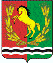 СОВЕТ  ДЕПУТАТОВМУНИЦИПАЛЬНОГО ОБРАЗОВАНИЯ                                                    ТРОИЦКИЙ СЕЛЬСОВЕТАСЕКЕЕВСКОГО РАЙОНА  ОРЕНБУРГСКОЙ ОБЛАСТИтретьего созываРЕШЕНИЕ 30.03.2016                                                                                                 № 24О внесении изменений в приложение к решению Совета депутатов       муниципального образования Троицкий сельсовет от 18.12. 2012 года № 72 «Об утверждении правил благоустройстватерритории муниципального образования Троицкий сельсовет» Рассмотрев протест прокурора № 7-1-2015 от 31.08.2015 года, в соответствии с Федеральным законом от 06.10.2003 года № 131-ФЗ «Об общих принципах организации местного самоуправления в Российской Федерации», руководствуясь ст. 22 Устава муниципального образования Троицкий сельсовет, Совет депутатов решил:1. Внести в приложение решения  Совета депутатов муниципального образования Троицкий сельсовет от 18.12.2012 № 72 «Об утверждении правил благоустройства территории муниципального образования Троицкий сельсовет» следующие изменения:Раздел 2 Правил исключитьНумерацию разделов с 3 по 12 считать номерами с 2 по 11	 Пункт 3.1 раздела 3 Правил исключить.пункт 3.2 раздела 3 считать пунктом 3.1пункт 6.1 раздела 6  Правил исключить пункты с 6.2 по 6.6 считать пунктами с 6.1 по 6.52. Решение вступает в силу после официального обнародования.Глава сельсовета-Председатель Совета депутатов                                                         Л.Г.Гурман